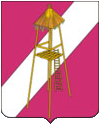     СОВЕТ СЕРГИЕВСКОГО СЕЛЬСКОГО ПОСЕЛЕНИЯ КОРЕНОВСКОГО РАЙОНАР Е Ш Е Н И Е28 ноября 2018 года                                                                                    № 252                                                                	                                                      ст. СергиевскаяОб утверждении тарифов на услуги,  оказываемые муниципальным унитарным предприятием «Жилищно-коммунальное хозяйство» Сергиевского сельского поселения Кореновского района на 2019 годВ соответствии с   Федеральным  Законом  от  6  октября   2003 года № 131-ФЗ «Об общих принципах организации местного самоуправления в Российской Федерации», решением Совета Сергиевского сельского поселения Кореновского района от 8 сентября 2010 года № 61 «Об утверждении порядка установления и регулирования цен (тарифов) на работы и услуги муниципальных предприятий и учреждений» Совет Сергиевского сельского поселения Кореновского района р е ш и л:1. Утвердить тарифы на услуги, оказываемые муниципальным унитарным предприятием «Жилищно-коммунальное хозяйство» Сергиевского сельского поселения Кореновского района на период с 1 января 2019 года по 31 декабря 2019 года (приложение).2. Решение опубликовать в средствах массовой информации.3. Контроль за выполнением настоящего решения возложить на постоянную комиссию по промышленности, транспорту, связи, строительства, жилищно-коммунального хозяйства и предпринимательству (Яровая).4. Признать утратившим силу решение Совета Сергиевского сельского поселения Кореновского района от 30 ноября 2017 года № 203 «Об утверждении тарифов на услуги,  оказываемые муниципальным унитарным предприятием «Жилищно-коммунальное хозяйство» Сергиевского сельского поселения Кореновского района на 2018 год».5. Решение вступает в силу спустя 1 месяц после опубликования, но распространяется на правоотношения, возникшие с 1 января 2019 года.ГлаваСергиевского сельского поселенияКореновского района                                                                      А.П. МозговойПРИЛОЖЕНИЕ  к   решению Совета Сергиевского сельского поселения Кореновского районаот 28.11.2018 № 252ТАРИФЫна услуги, оказываемые муниципальным унитарным предприятием «Жилищно-коммунальное хозяйство» Сергиевского сельского поселения Кореновского районаГлаваСергиевского сельского поселенияКореновского района                                                                      А.П. Мозговой№ п/пНаименование услугЕдиница измеренияСтоимость услуг, рублей1.Опломбирование счетчика (повторное опломбирование в связи с нарушением пломбы по вине абонента)1 шт.1942.Услуги подготовительных работ по присоединению к центральной водопроводной системе1 шт.5154,773.Сан.тех.услуги:- услуги слесаря для обследования повреждений и устранения течи в водопроводе собственника- замена вентиля- замена смесителя-замена раковины1 вызов408,77490,52599,53681,284.Работа трактора1 час1087,815.Установка прибора учета водопотребления1 шт.2252,496.Покос травы: тракторомтриммером1 час1 сотка971243,52